The Miracle Peaches of 17 August 2015Vol. 2The Exclusive Islamic Miracle Photographs of Dr Umar Elahi AzamMonday 17 August 2015Manchester, UKIntroductionThese peaches were bought from the Tesco Express Store on Withington Road, Whalley Range, Manchester UK at c. 11:30 am and these markings were photographed c. 12-12:45 pm 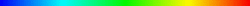 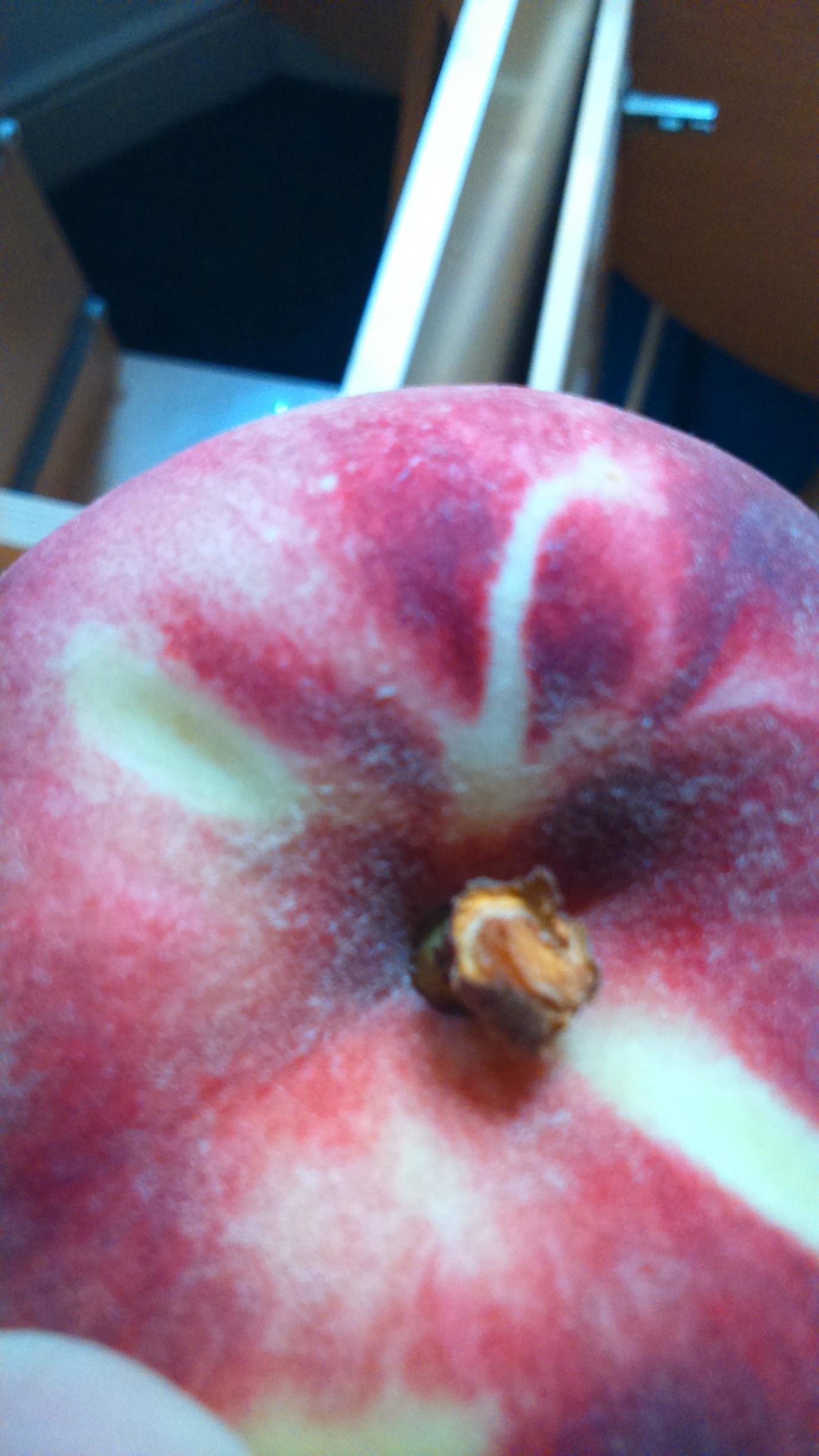 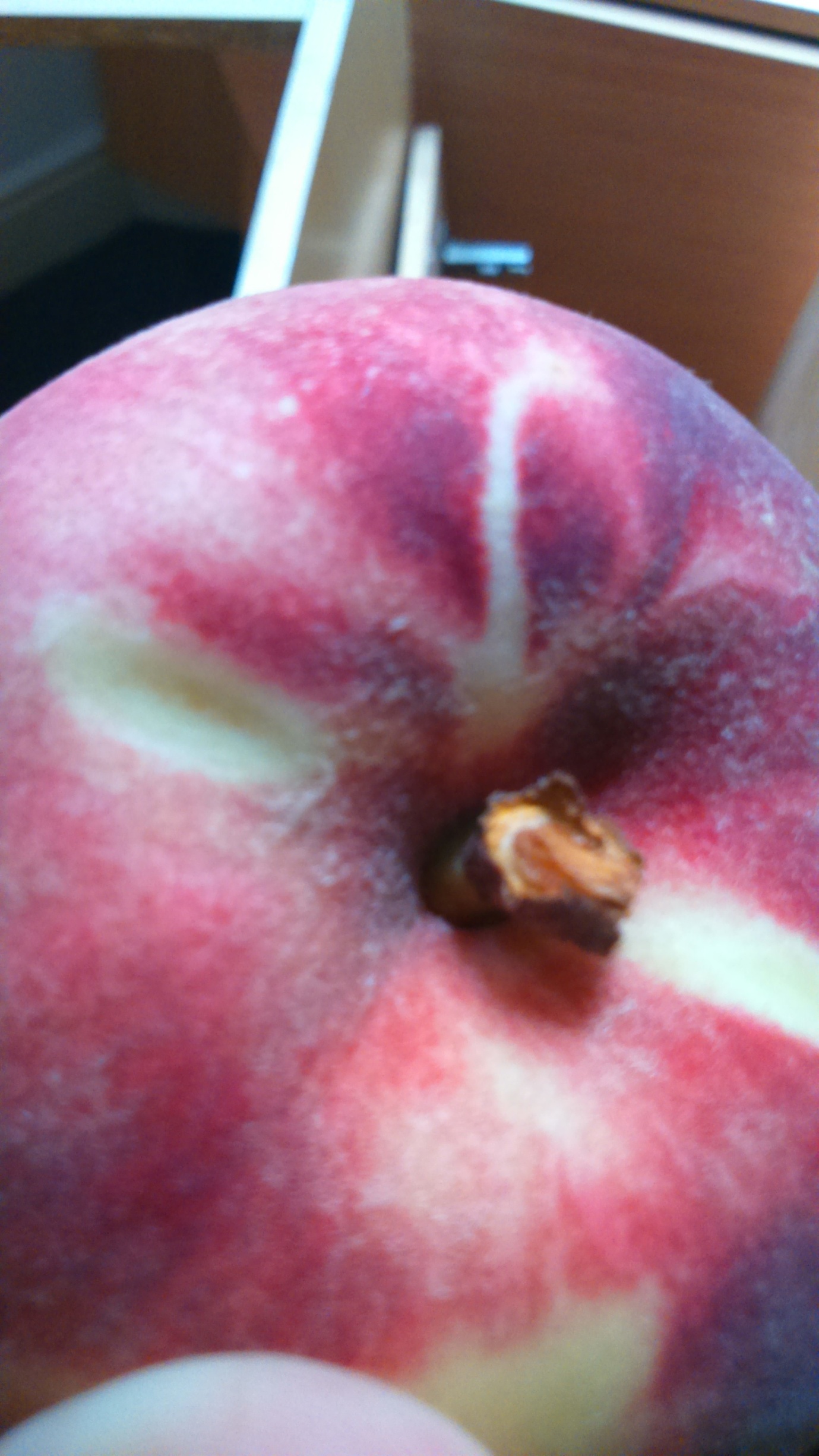 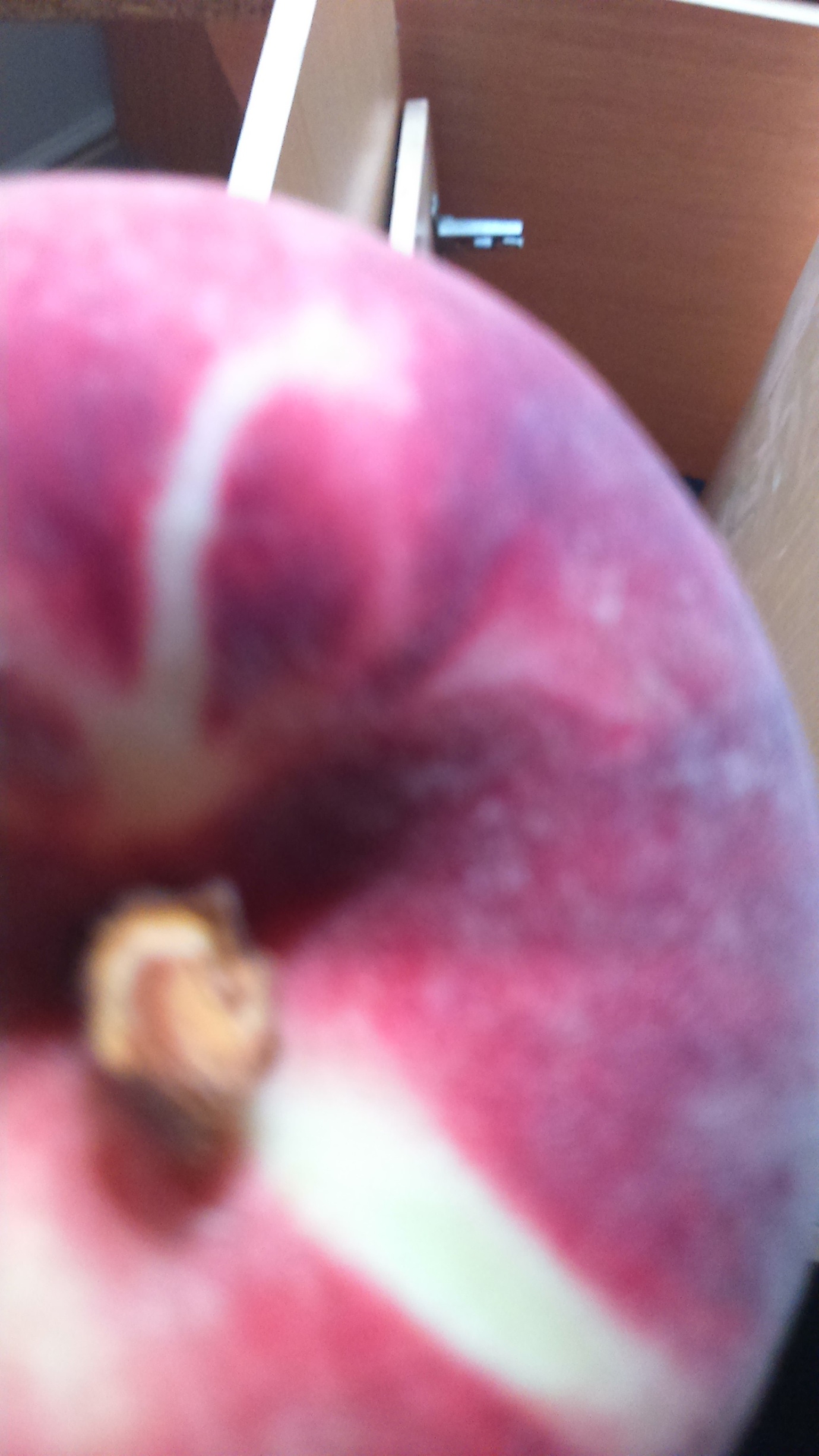 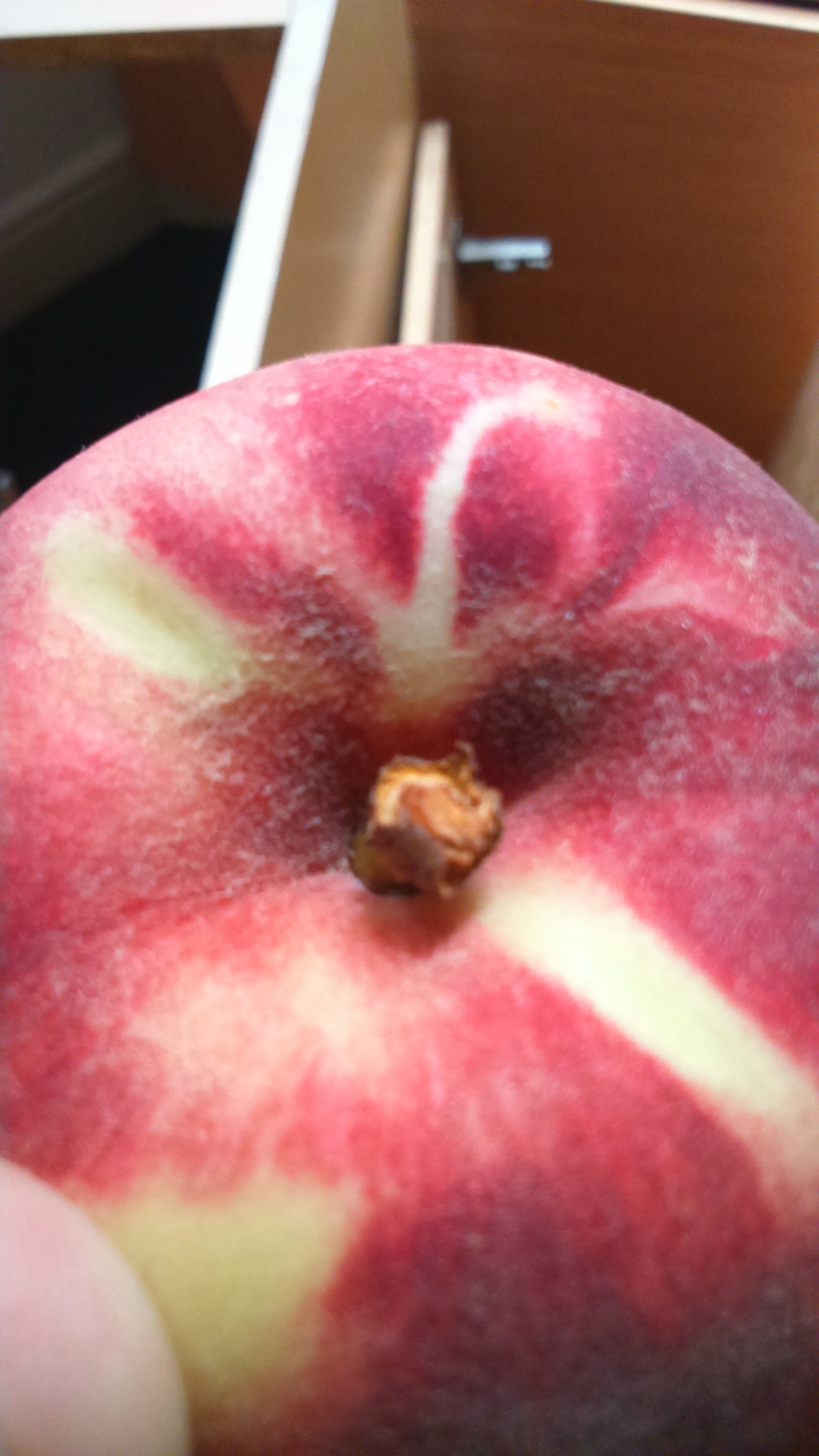 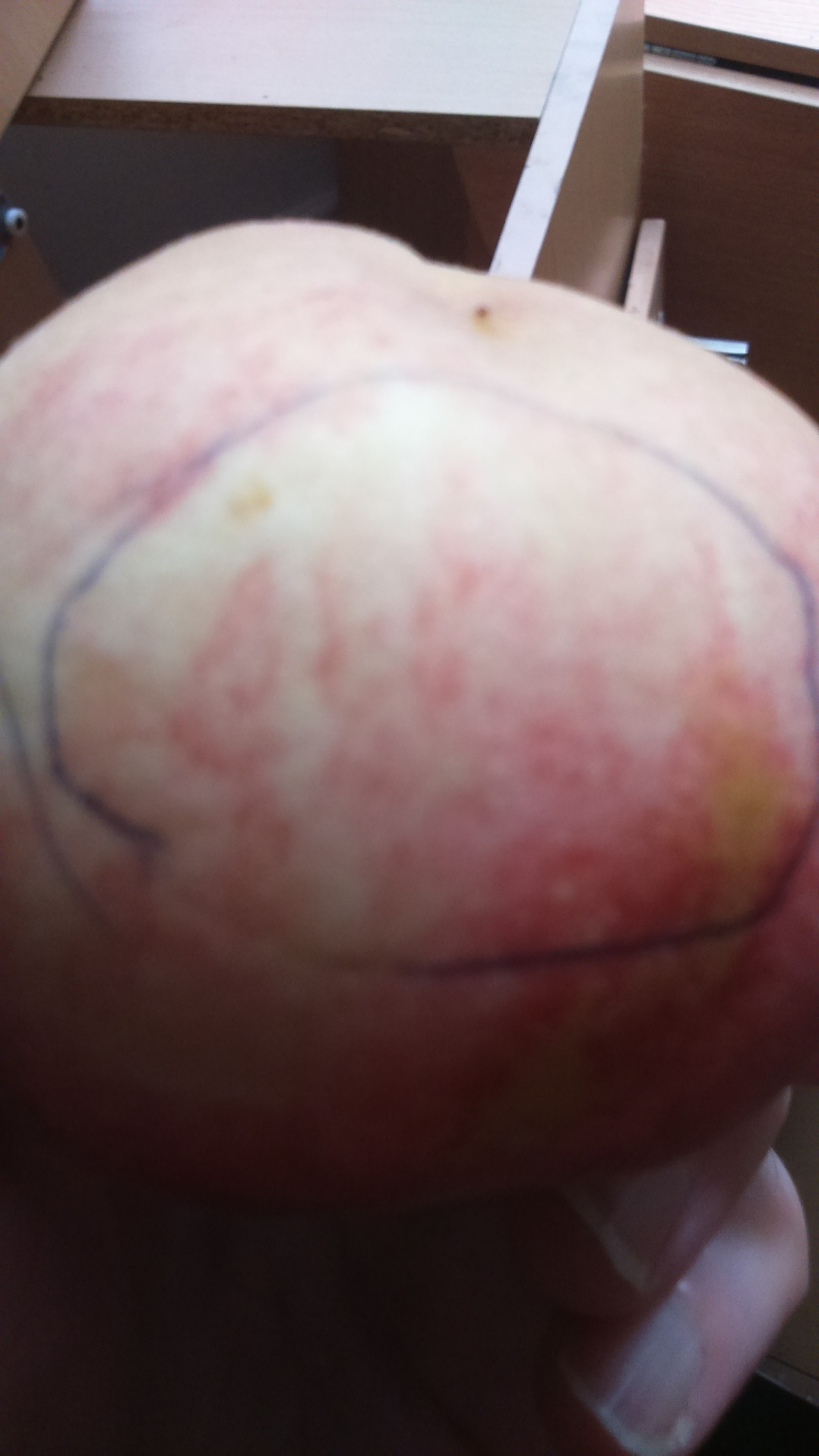 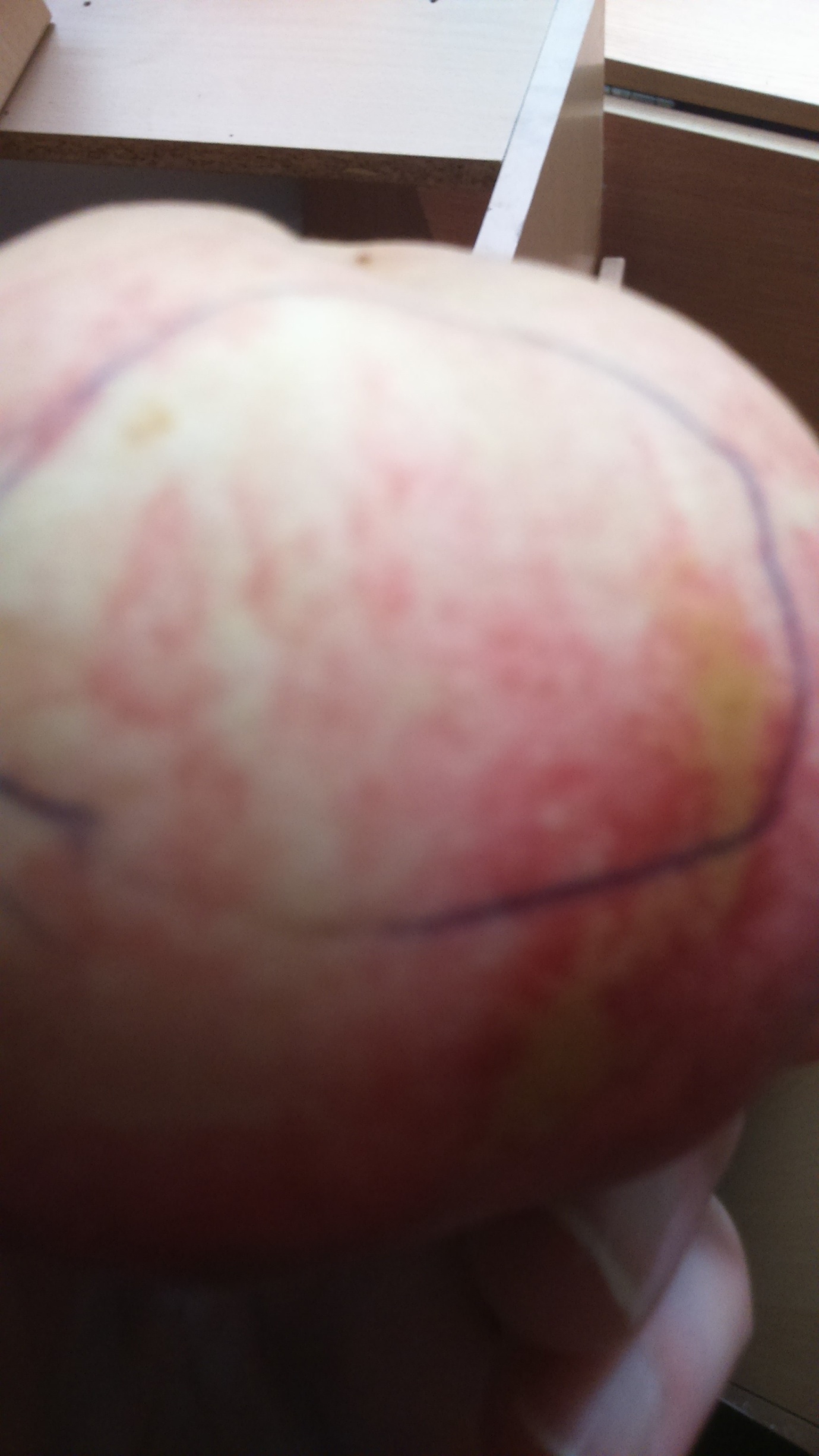 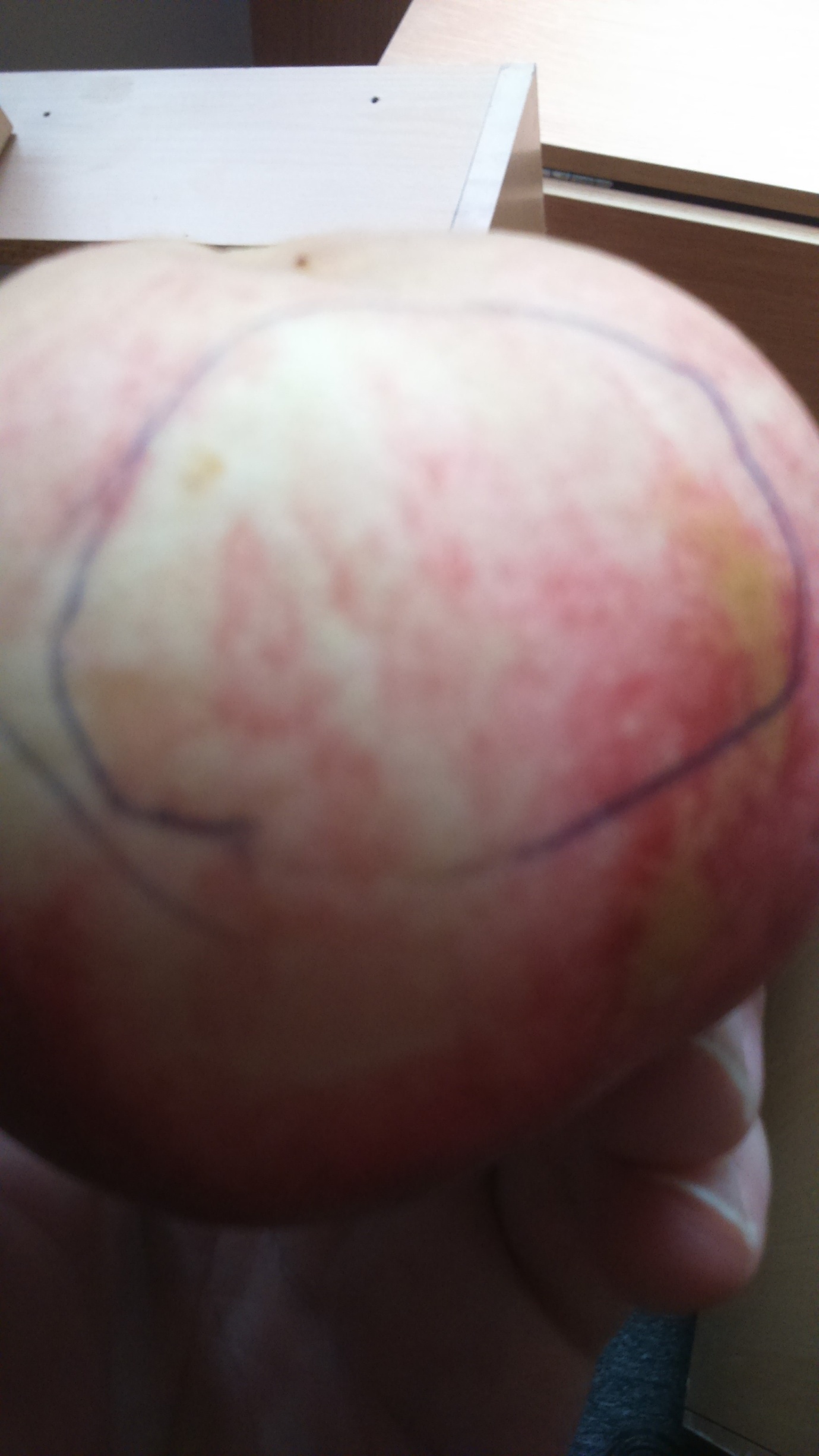 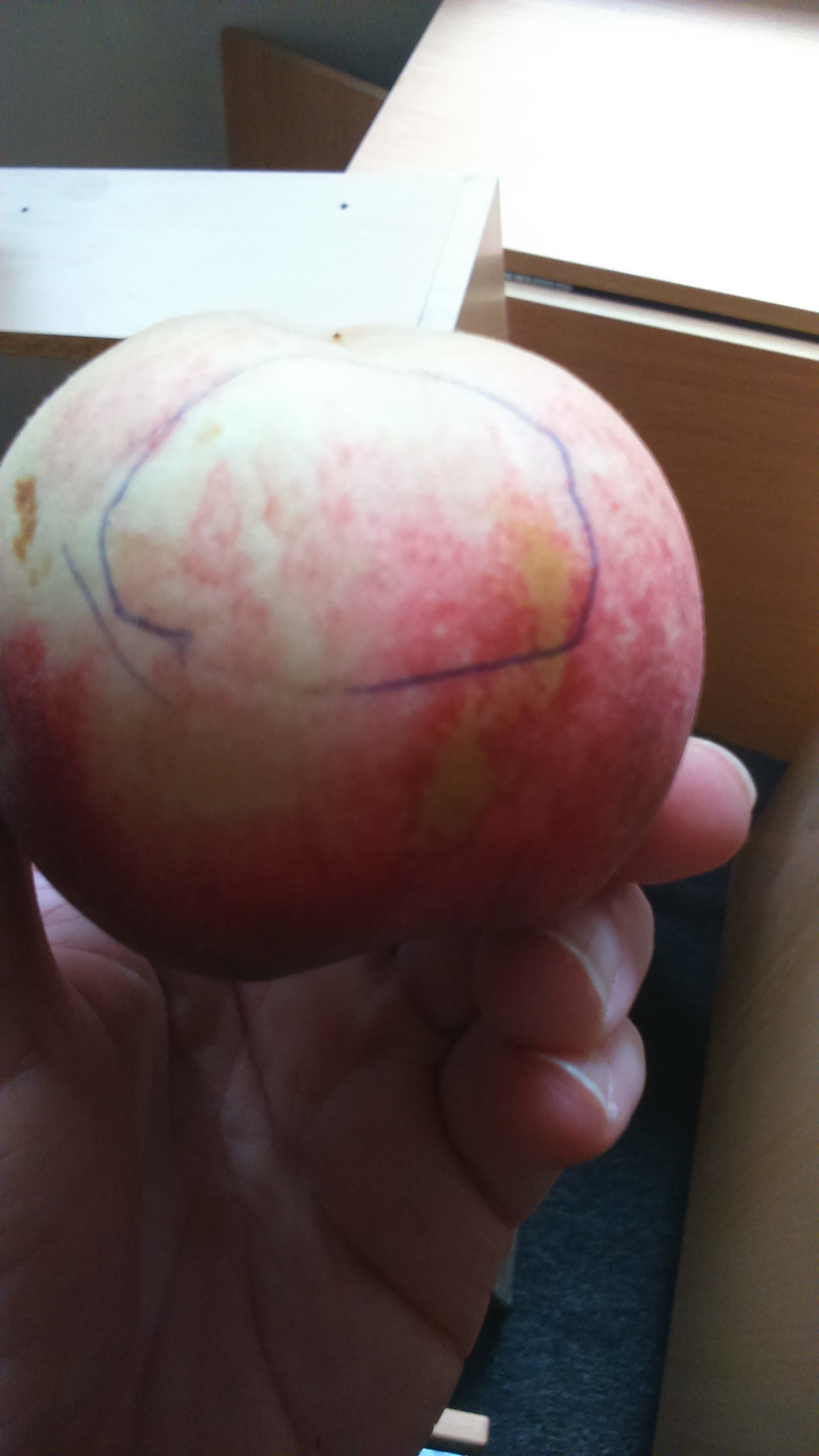 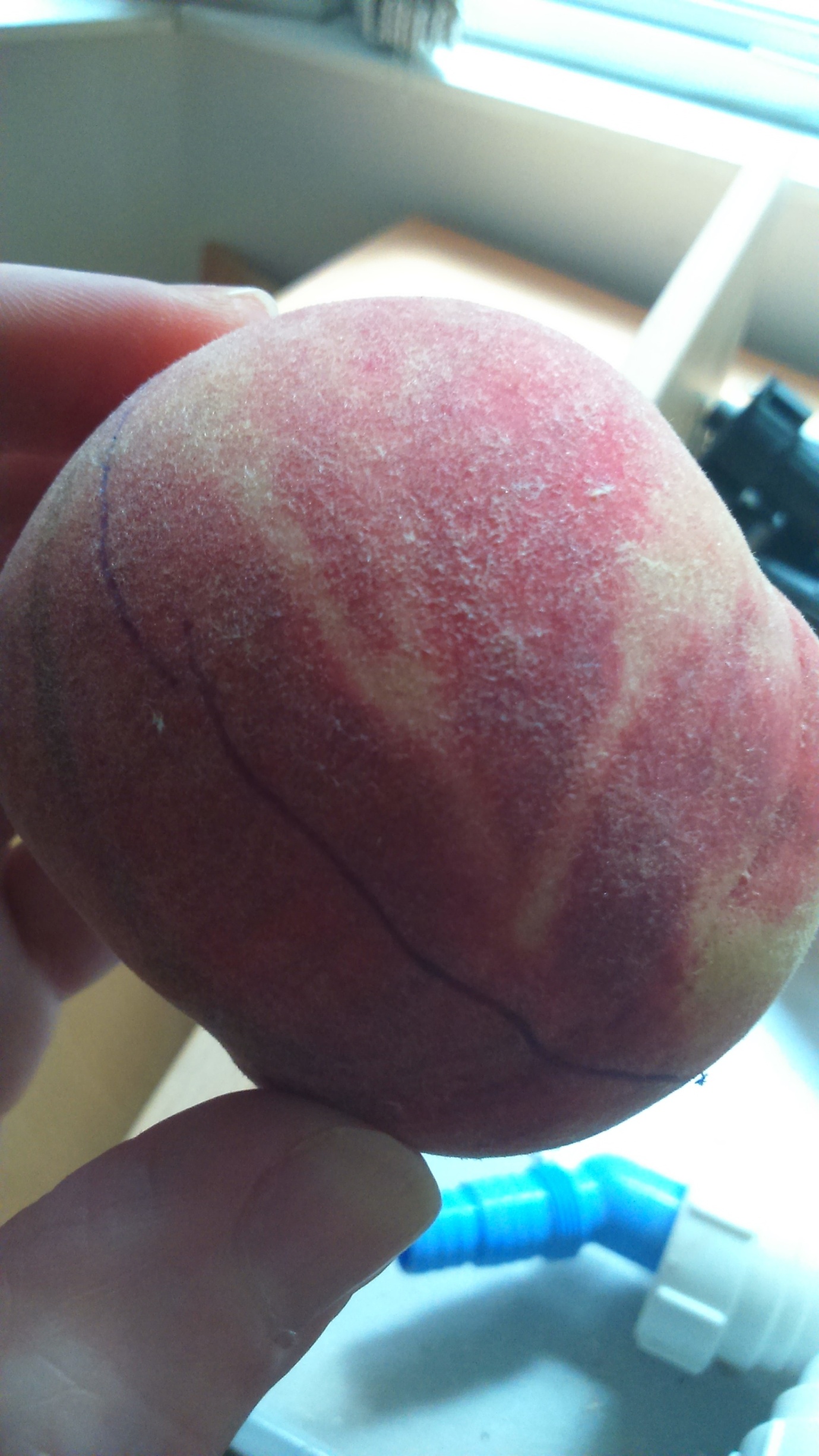 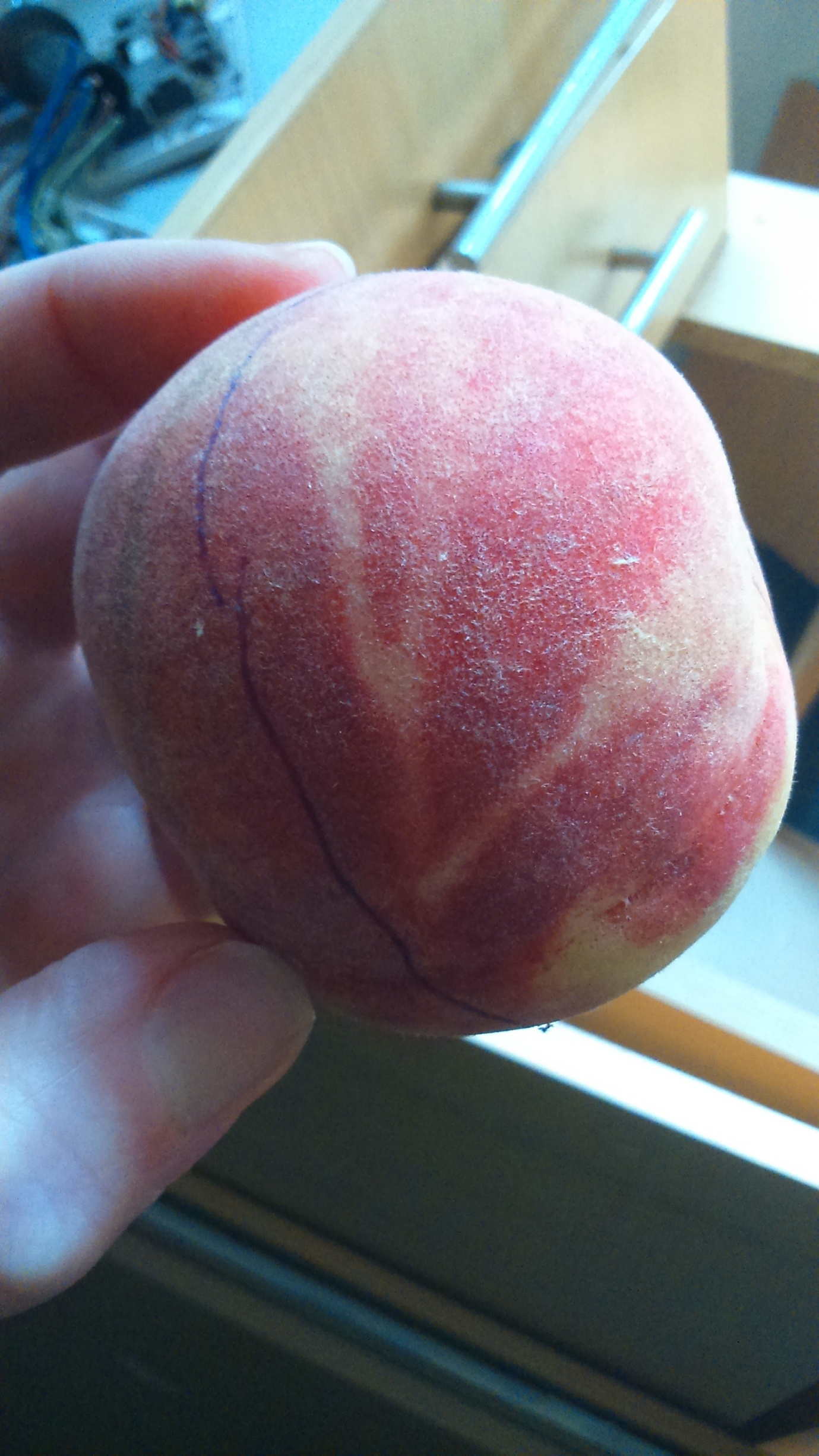 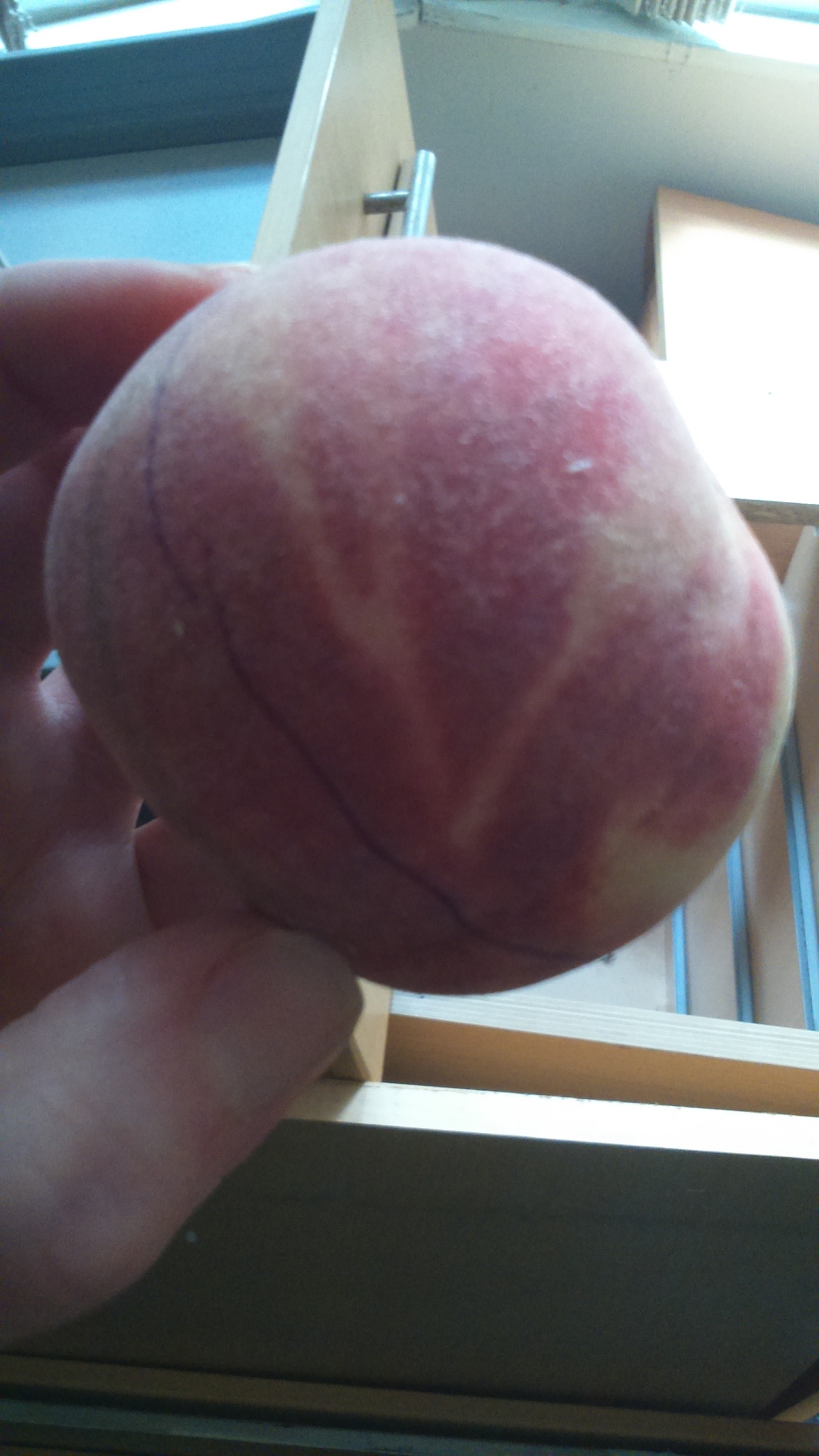 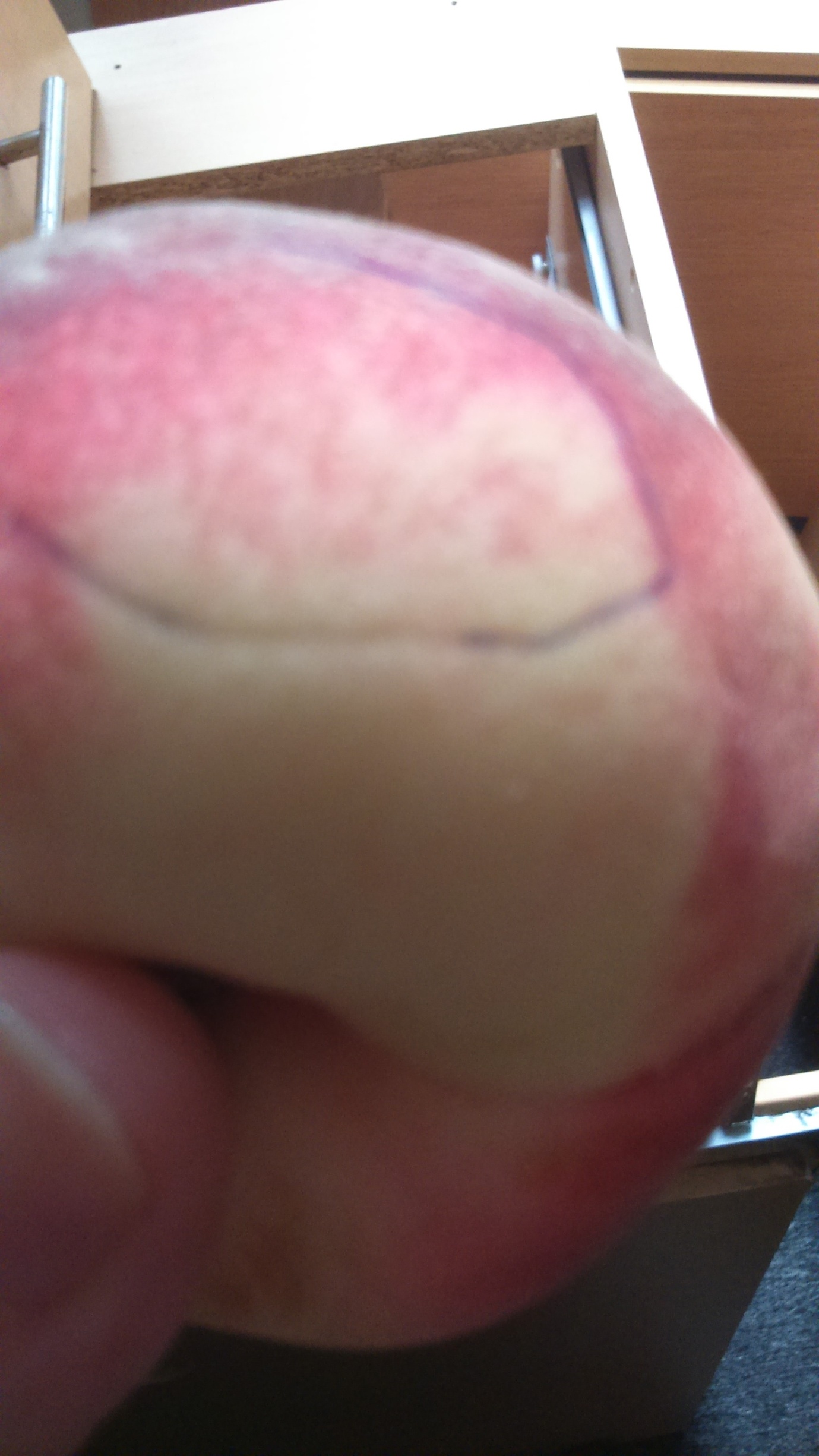 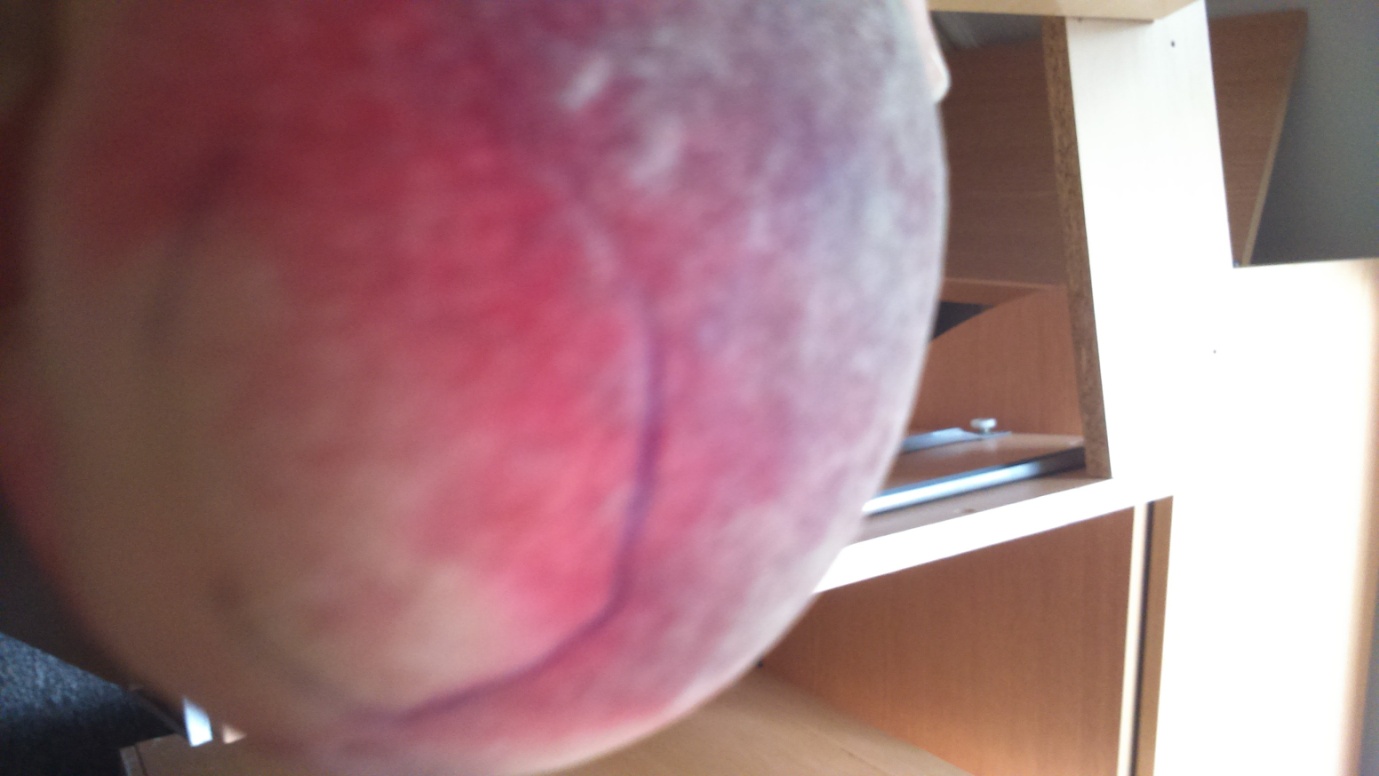 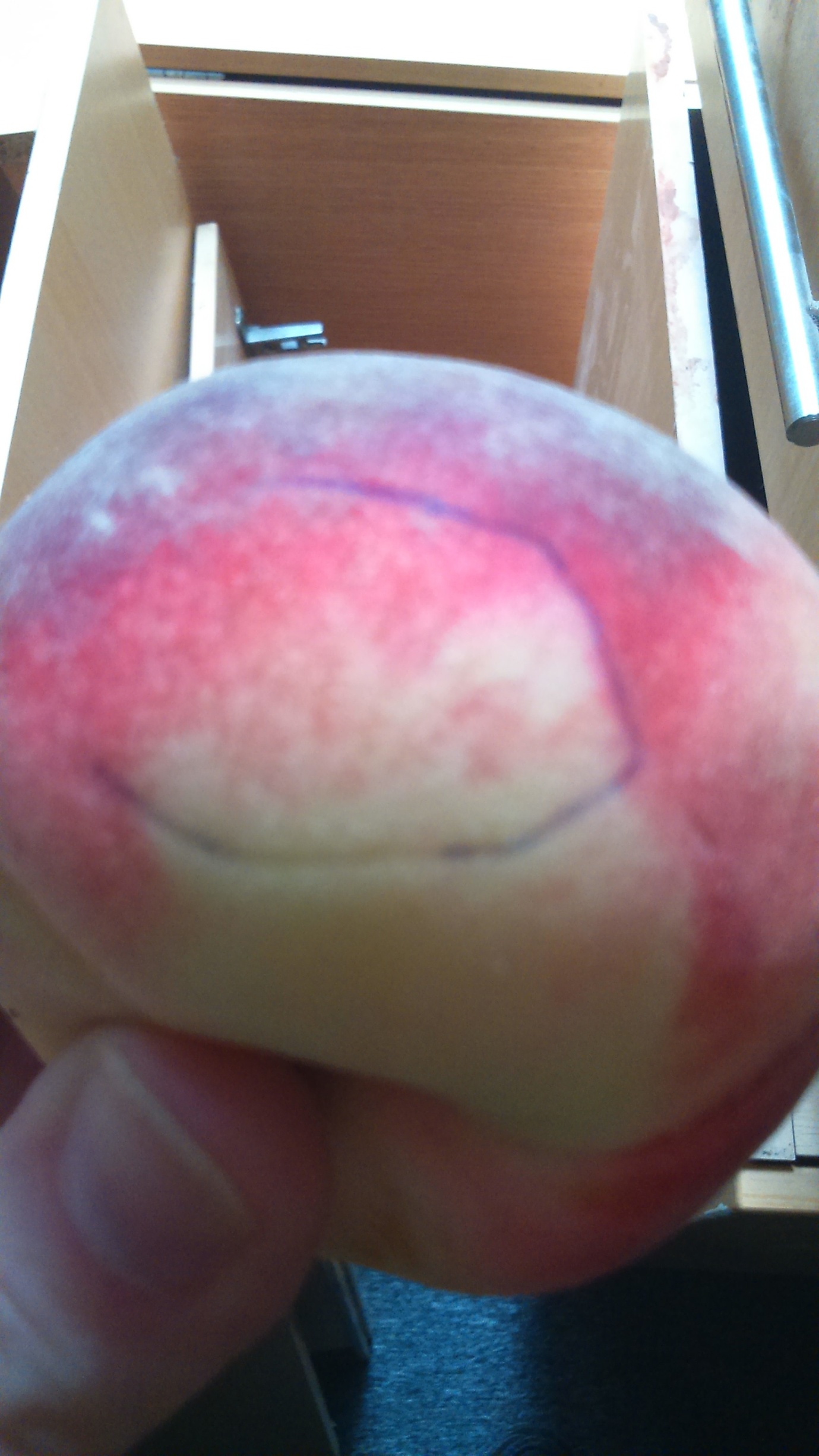 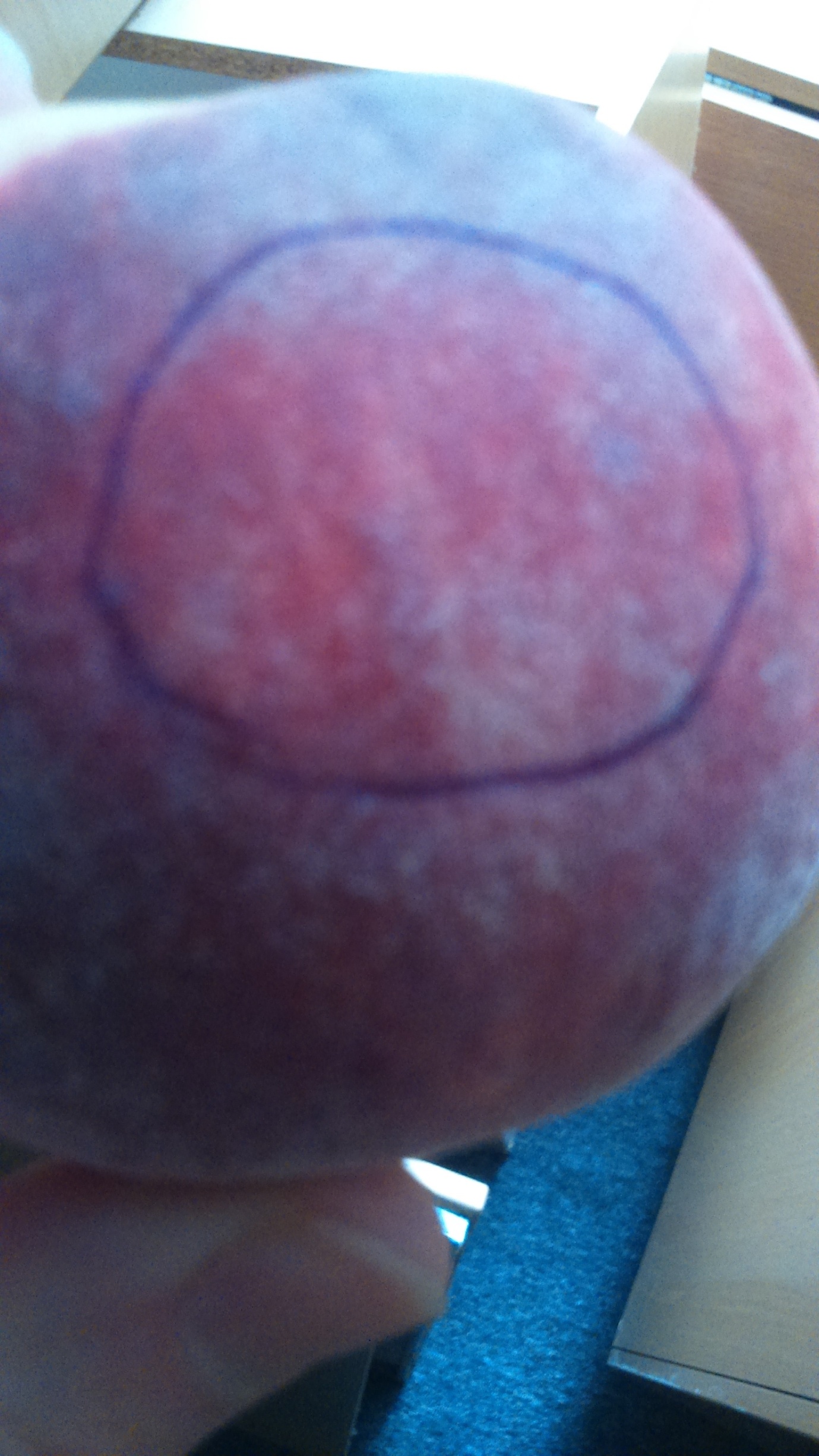 